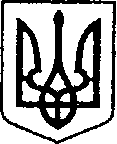 УКРАЇНАЧЕРНІГІВСЬКА ОБЛАСТЬН І Ж И Н С Ь К А    М І С Ь К А    Р А Д АВ И К О Н А В Ч И Й    К О М І Т Е ТР І Ш Е Н Н Явід 13 липня 2023 року                       м. Ніжин	                                          № 286Про забезпечення вільного доступу до укриттів фонду захисних споруд цивільного захисту Ніжинської територіальної громадиВідповідно до статей 361, 42, 59, 61 Закону України «Про місцеве самоврядування в Україні», Регламенту виконавчого комітету Ніжинської міської ради Чернігівської області VIII скликання, затвердженого рішенням Ніжинської міської ради Чернігівської області VIII скликання від 24.12.2020 р. № 27-4/2020 (із змінами), пункту 16, статті 32 Кодексу цивільного захисту України, пункту 6, розділу ІІ наказу Міністерства внутрішніх справ України від 09.07.2018 № 579 «Про затвердження вимог з питань використання та обліку фонду захисних споруд цивільного захисту», на виконання рішення Ради національної безпеки та оборони України від 23.06.2023 року «Щодо результатів оперативних обстежень об’єктів фонду захисних споруд цивільного захисту та вирішення проблемних питань щодо укриття населення» введеного в дію Указом Президента України від 26.06.2023 №353, враховуючі вимоги викладені листом начальника Ніжинської районної військової адміністрації                від 10.07.2023 №01-14/4228 «Про результати комплексних обстежень захисних споруд цивільного захисту Ніжинської міської ради», та з метою забезпечення цілодобового доступу до укриттів цивільного захисту фонду захисних споруд Ніжинської територіальної громади,1. Начальнику відділу з питань надзвичайних ситуацій, цивільного захисту населення, оборонної та мобілізаційної роботи виконавчого комітету Ніжинської міської ради Овчаренку І.Ю.:1.1. В термін до 14.07.2023 розробити та подати на затвердження міському голові «Алгоритм реагування на випадок відсутності доступу до укриттів фонду захисних споруд цивільного захисту Ніжинської територіальної громади та відсутність в них умов для укриття населення», «Схему оповіщення про відсутність доступ до укриттів фонду захисних споруд цивільного захисту Ніжинської територіальної громади» та «Інструкцію відповідального чергового виконавчого комітету Ніжинської міської ради щодо порядку реагування на інформацію про відсутність доступ до укриттів цивільного захисту та їх загальний стан».1.2. Організувати роботу відповідальних чергових з питань реагування на звернення громадян щодо відсутності доступу до укриттів фонду захисних споруд цивільного захисту Ніжинської територіальної громади.2. Власникам, користувачам, юридичним особам, на балансі яких перебувають захисні споруди цивільного захисту (у тому числі споруд, що не увійшли до їх статутних капіталів у процесі приватизації (корпоратизації):2.1. В термін до 21.07.2023 надити до відділу з питань надзвичайних ситуацій, цивільного захисту населення, оборонної та мобілізаційної роботи списки осіб відповідальних за обслуговування та експлуатацію захисних споруди за формою що додається (Додаток 1).2.2. В термін до 25.07.2023 усунути недоліки які зазначені в актах перевірки (будівель, споруд, приміщень ЗСЦЗ та найпростіших укриттів) щодо стану утримання та забезпечення доступу для укриття населення. Привести укриття цивільного захисту у готовність до прийняття населення. 2.3. Забезпечити цілодобовий доступ до укриттів цивільного захисту під час дії повітряної тривоги.3. Директору комунального підприємства «Служба Єдиного Замовника» Ніжинської міської ради Корману В.А.:3.1. Призначити з числа працівників аварійних служб підприємства аварійну групу з реагування на відсутність доступу до укриттів цивільного захисту фонду захисних споруд цивільного захисту Ніжинської територіальної громади.3.2. Провести інструктаж працівників які входять до складу зазначеної вище групи реагування та диспетчерів підприємства з питання порядку реагування на інформацію щодо відсутності доступу до укриттів цивільного захисту.4. Контроль за виконанням цього розпорядження покласти на першого заступника міського голови з питань діяльності виконавчих органів ради Вовченка Ф.І..Міський голова                                                                      Олександр КОДОЛАПОЯСНЮВАЛЬНА ЗАПИСКАдо проекту рішення виконавчого комітету Ніжинської міської ради«Про забезпечення вільного доступу до укриттів фонду захисних споруд цивільного захисту Ніжинської територіальної громади»1. Обґрунтування необхідності прийняття рішення. З метою підготовки міста та територіальної громади в цілому до ведення оборонних заходів в умовах воєнного стану введеного Указом Президента України від 24.02.2022 № 64 «Про введення воєнного стану в Україні» та з метою протидії військової агресії з боку російської федерації та захисту населення від наслідків ракетного, авіаційного та артилерійського удару приймається рішення щодо забезпечення вільного доступу до укриттів фонду захисних споруд цивільного захисту Ніжинської територіальної громади.2. Стан нормативно-правової бази у даній сфері правового регулювання.Статті 361, 42, 59, 61 Закону України «Про місцеве самоврядування в Україні», Регламент виконавчого комітету Ніжинської міської ради Чернігівської області VIII скликання, затверджений рішенням Ніжинської міської ради Чернігівської області VIII скликання від 24.12.2020 р. № 27-4/2020 (із змінами), пункт 16, статті 32 Кодексу цивільного захисту України, пункт 6, розділу ІІ наказу Міністерства внутрішніх справ України від 09.07.2018 № 579 «Про затвердження вимог з питань використання та обліку фонду захисних споруд цивільного захисту», Рішення Ради національної безпеки та оборони України від 23.06.2023 року «Щодо результатів оперативних обстежень об’єктів фонду захисних споруд цивільного захисту та вирішення проблемних питань щодо укриття населення» введеного в дію Указом Президента України від 26.06.2023 №353.3. Фінансово-економічне обґрунтування. Прийняття даного рішення у 2023 році не передбачає видатки з міського бюджету.4. Прогноз соціально-економічних та інших наслідків прийняття рішення.Прийняття даного рішення забезпечить швидке реагування на випадки відсутності доступу до укриттів фонду захисних споруд цивільного захисту Ніжинської територіальної громади та отримання оперативної інформації щодо їх стану.Начальник відділу з питань НС, ЦЗН, ОМР        		                                           Ігор ОВЧАРЕНКОДодаток 1до рішення виконавчого комітету Ніжинської міської ради від 13.07.2023 № 286.СПИСОКосіб призначених відповідальними за обслуговування та експлуатацію укриттів фонду захисних споруд Ніжинської територіальної громади які є у власності, користуванні, юридичних осіб, та перебувають на їх балансі(у тому числі споруд, що не увійшли до їх статутних капіталів у процесі приватизації (корпоратизації) ________________________________________________(ПІБ ФОП, найменування підприємства, установи, організації)________________________________________________ ___________________________________ __________________________        (найменування власника, користувача, посада керівника                                         (підпис)                                                    (прізвище, ініціали)        підприємства, установи, організації (балансоутримувача )М.П.«____» ______________ 20__ рокуВІЗУЮТЬ: Начальник відділу з питань надзвичайних ситуацій, цивільного захисту населення, оборонної та мобілізаційної роботи                         Ігор ОВЧАРЕНКОПерший заступник міського голови з питань діяльності виконавчих органів ради                                           Федір ВОВЧЕНКОКеруючий справами виконавчого комітету Ніжинської міської ради                                                              Валерій САЛОГУБНачальник відділу юридично-кадрового забезпечення                                                                                     В’ячеслав  ЛЕГА№ з/пТип укриттяАдреса розташування укриттяПрізвище, ім’я, по батькові відповідальної особиНомер телефону